"Сколько шуток и веселья,
Смеха, радости кругом!
Пусть же 1 апреля
Наполняет счастьем дом!" День Смеха в России не самый распространенный праздник, но все же довольно известный. И так здорово, что он наступает в весенний день – 1 апреля. День Смеха для ребят - самый веселый праздник. Вот и в нашем детском саду ежегодно музыкальным руководителем проводится этот замечательный и веселый праздник для старших групп. В праздничном мероприятии веселили ребят клоуны Чупа Чупс. Они проводили с ребятишками различные конкурсы, игры, фокусы, соревнования. Все первоапрельские шутки, розыгрыши, конкурсы стали в этот день для детей полным сюрпризом. На протяжении всего праздника ребят не покидало веселое, бодрое, позитивное настроение. Дети с удовольствием путешествовали по станциям вместе с клоунами, чтобы попасть в страну оправились в Страну Смеха. А на весёлых остановках принимали активное участие в таких конкурсах и играх, как: «Кто громче засмеётся», «Топ-хлоп», «Веселая зарядка», «Что делать с соседом?». Ребята исполняли весёлые танцы «Буги-вуги», «Танец маленьких утят» и даже исполняли «Бумажный оркестр»!  А на конечной «Экологической» станции детей приятно удивило дефиле моделей из бросового материала, созданных своими руками.  Море улыбок и отличное настроение – это то, что сопровождало наших воспитанников и педагогов весь этот день!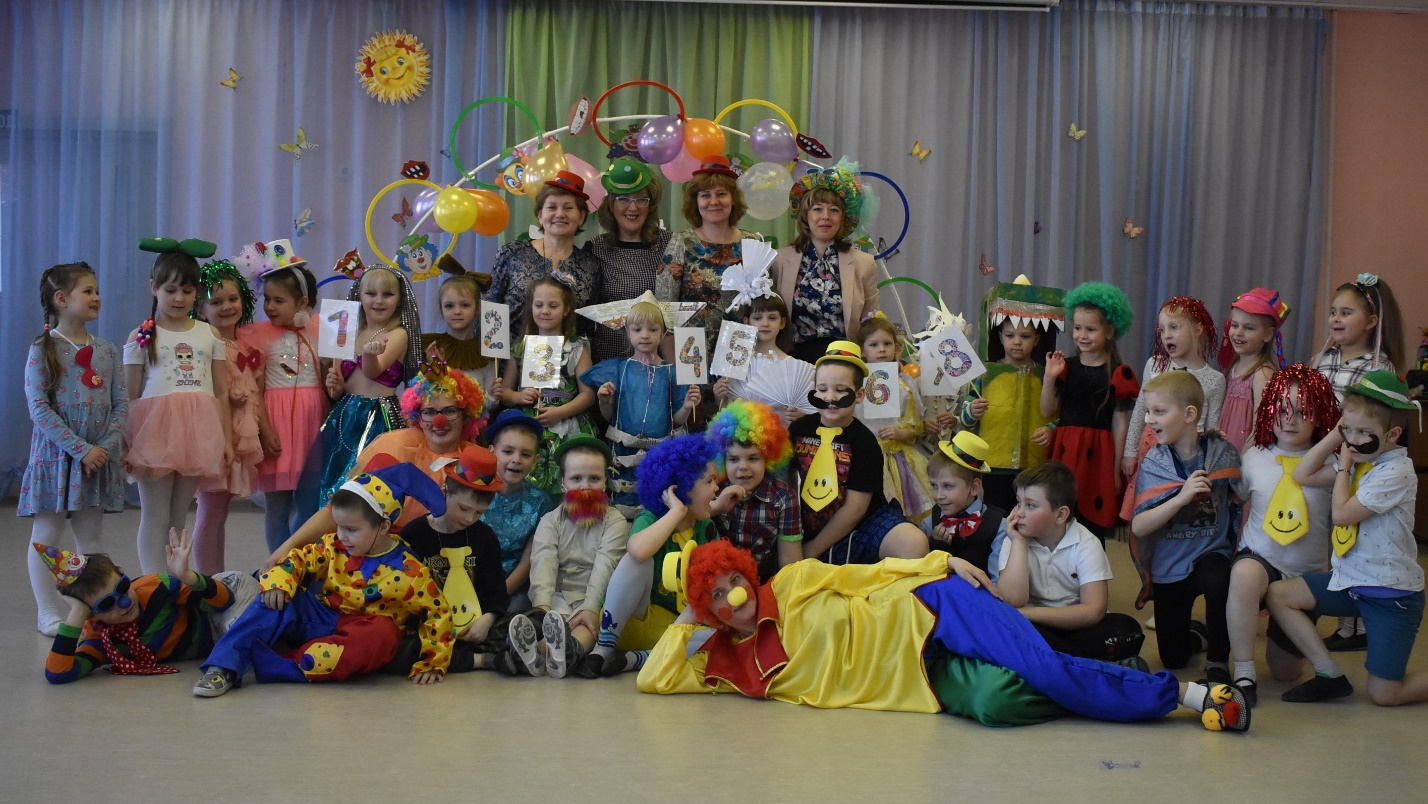 